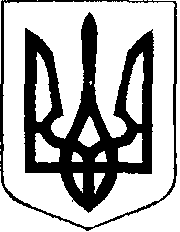                                                У К Р А Ї Н А            Жовківська міська рада  Жовківського району Львівської області	42-а сесія VIІ-го демократичного скликання 				         РІШЕННЯвід                   2019р.             № 36	м. ЖовкваПро затвердження  технічної документаціїіз землеустрою щодо встановлення (відновлення)меж земельної ділянки в натурі (на місцевості), для будівництва та обслуговування житловогобудинку, господарських будівель і спорудв м.Жовкві.             Розглянувши заяви про затвердження  технічної документації із землеустрою щодо встановлення (відновлення) меж земельної ділянки в натурі (на місцевості), для будівництва та обслуговування житлового будинку, господарських будівель і споруд в м.Жовкві, керуючись ст.12, 118, 121, 186 Земельного кодексу України та ст.26 Закону України «Про місцеве самоврядування в Україні», Жовківська міська радаВ И Р І Ш И Л А:     1. Затвердити гр. Юхим Олександрі Петрівні технічну документацію із землеустрою щодо встановлення (відновлення) меж земельної ділянки в натурі (на місцевості), площею 0,0875 га. у власність, кадастровий номер 4622710100:01:009:0249 для будівництва та обслуговування житлового будинку, господарських будівель і споруд по вул. Наливайка,8а  в м.Жовкві.      1.1. Надати у власність гр.  Юхим Олександрі Петрівні   земельну ділянку (кадастровий номер 4622710100:01:009:0249) площею 0,0875 га. , для будівництва та обслуговування жилого будинку,  господарських будівель і  споруд  по   вул.Наливайка,8а   в місті Жовкві.            2. Затвердити гр. Добко Роману Михайловичу технічну документацію із землеустрою щодо встановлення (відновлення) меж земельної ділянки в натурі (на місцевості), площею 0,1000 га. у власність, кадастровий номер 4622710100:01:018:0064 для будівництва та обслуговування житлового будинку, господарських будівель і споруд по вул. Л.Українки,148а  в м.Жовкві.      2.1. Надати у власність гр.  Добко Роману Михайловичу   земельну ділянку (кадастровий номер 4622710100:01:018:0064) площею 0,1000 га. , для будівництва та обслуговування жилого будинку,  господарських будівель і  споруд  по   вул.Л.Українки,148а   в місті Жовкві.                3. Затвердити гр. Гусак Любові Олексіївні   технічну документацію із землеустрою щодо встановлення (відновлення) меж земельної ділянки в натурі (на місцевості), площею 0,0750 га. у власність, кадастровий номер 4622710100:01:017:0212 для будівництва та обслуговування житлового будинку, господарських будівель і споруд по вул. Глібова,10  в м.Жовкві.       3.1. Надати у власність гр. Гусак Любові Олексіївні     земельну ділянку (кадастровий номер 4622710100:01:017:0212) площею 0,0750 га. , для будівництва та обслуговування жилого будинку,  господарських будівель і  споруд  по   вул.Глібова,10   в місті Жовкві.       4. Затвердити гр. Глутковській Любові Петрівні   технічну документацію із землеустрою щодо встановлення (відновлення) меж земельної ділянки в натурі (на місцевості), площею 0,0601 га. у власність, кадастровий номер 4622710100:01:004:0146 для будівництва та обслуговування житлового будинку, господарських будівель і споруд по вул. Довбуша,26  в м.Жовкві.       4.1. Надати у власність гр. Глутковській Любові Петрівні  земельну ділянку (кадастровий номер 4622710100:01:004:0146) площею 0,0601 га. , для будівництва та обслуговування жилого будинку,  господарських будівель і  споруд  по   вул.Довбуша,26   в місті Жовкві.       5. Затвердити гр. Кочуту Андрію Мирославовичу   технічну документацію із землеустрою щодо встановлення (відновлення) меж земельної ділянки в натурі (на місцевості), площею 0,1000 га. у власність, кадастровий номер 4622710100:01:002:0229 для будівництва та обслуговування житлового будинку, господарських будівель і споруд по вул. Шевченка,88  в м.Жовкві.       5.1. Надати у власність гр. Кочуту Андрію Мирославовичу   земельну ділянку (кадастровий номер 4622710100:01:002:0229) площею 0,1000 га. , для будівництва та обслуговування жилого будинку,  господарських будівель і  споруд  по   вул.Шевченка,88   в місті Жовкві.       6. Затвердити гр. Михалевич Ганні Іванівні   технічну документацію із землеустрою щодо встановлення (відновлення) меж земельної ділянки в натурі (на місцевості), площею 0,0891 га. у власність, кадастровий номер 4622710100:01:013:0011 для будівництва та обслуговування житлового будинку, господарських будівель і споруд по вул. Дорошенка,10б  в м.Жовкві.       6.1. Надати у власність гр. Михалевич Ганні Іванівні   земельну ділянку (кадастровий номер 4622710100:01:013:0011) площею 0,0891 га. , для будівництва та обслуговування жилого будинку,  господарських будівель і  споруд  по   вул. Дорошенка,10б   в місті Жовкві.       7. Затвердити гр. Вільчинському Віктору Ігоровичу технічну документацію із землеустрою щодо встановлення (відновлення) меж земельної ділянки в натурі (на місцевості), площею 0,0184 га. у власність, кадастровий номер 4622710100:01:001:0287 для будівництва та обслуговування житлового будинку, господарських будівель і споруд по вул. Гасина,29б  в м.Жовкві.       7.1. Надати у власність гр. Вільчинському Віктору Ігоровичу   земельну ділянку (кадастровий номер 4622710100:01:001:0287) площею 0,0184 га. , для будівництва та обслуговування жилого будинку,  господарських будівель і  споруд  по   вул. Гасина,29б   в місті Жовкві.       8. Затвердити громадянам Шимкович Наталії Володимирівні, Пучич Марії Володимирівні  технічну документацію із землеустрою щодо встановлення (відновлення) меж земельної ділянки в натурі (на місцевості), площею 0,1000 га. у спільну сумісну власність, кадастровий номер 4622710100:01:001:0286 для будівництва та обслуговування житлового будинку, господарських будівель і споруд по вул. Гасина,1  в м.Жовкві.       8.1. Надати у спільну сумісну власність громадянам Шимкович Наталії Володимирівні, Пучич Марії Володимирівні  земельну ділянку (кадастровий номер 4622710100:01:001:0286) площею 0,1000 га. , для будівництва та обслуговування жилого будинку,  господарських будівель і  споруд  по   вул. Гасина,1   в місті Жовкві       9. Затвердити гр. Сай Марії Михайлівні технічну документацію із землеустрою щодо встановлення (відновлення) меж земельної ділянки в натурі (на місцевості), площею 0,0723 га. у власність, кадастровий номер 4622710100:01:004:0169 для будівництва та обслуговування житлового будинку, господарських будівель і споруд по вул. В.Стуса,2б  в м.Жовкві.       9.1. Надати у власність гр. Сай Марії Михайлівні   земельну ділянку (кадастровий номер 4622710100:01:004:0169) площею 0,0723 га. , для будівництва та обслуговування жилого будинку,  господарських будівель і  споруд  по   вул. В.Стуса,2б   в місті Жовкві.       10. Затвердити гр. Роханській Олені Олегівні технічну документацію із землеустрою щодо встановлення (відновлення) меж земельної ділянки в натурі (на місцевості), площею 0,0529 га. у власність, кадастровий номер 4622710100:01:004:0149 для будівництва та обслуговування житлового будинку, господарських будівель і споруд по вул. Довбуша,29  в м.Жовкві.       10.1. Надати у власність гр. Роханській Олені Олегівні   земельну ділянку (кадастровий номер 4622710100:01:004:0149) площею 0,0529 га. , для будівництва та обслуговування жилого будинку,  господарських будівель і  споруд  по   вул. Довбуша,29   в місті Жовкві.11. Зареєструвати речове право на земельну ділянку у встановленому законодавством порядку.       11. Затвердити гр.Сидор Ользі Іванівні  технічну документацію із землеустрою щодо встановлення (відновлення) меж земельної ділянки в натурі (на місцевості), площею 0,0296 га. у власність, кадастровий номер 4622710100:01:005:0020 для будівництва та обслуговування житлового будинку, господарських будівель і споруд по вул. Крута, 5  в м.Жовкві.       11.1. Надати у власність гр. Сидор Ользі Іванівні    земельну ділянку (кадастровий номер 4622710100:01:005:0020) площею 0,0296 га. , для будівництва та обслуговування жилого будинку,  господарських будівель і  споруд  по   вул. Крута, 5   в місті Жовкві.11. Зареєструвати речове право на земельну ділянку у встановленому законодавством порядку.порядку.       12. Затвердити гр.Бокало Марії Дмитрівні  технічну документацію із землеустрою щодо встановлення (відновлення) меж земельної ділянки в натурі (на місцевості), площею 0,0702 га. у власність, кадастровий номер 4622710100:01:003:0141 для будівництва та обслуговування житлового будинку, господарських будівель і споруд по вул. 22-Січня, 15  в м.Жовкві.       12.1. Надати у власність гр. Бокало Марії Дмитрівні  земельну ділянку (кадастровий номер 4622710100:01:003:0141) площею 0,0702 га. , для будівництва та обслуговування жилого будинку,  господарських будівель і  споруд  по   вул. 22-Січня,15   в місті Жовкві.     13. Затвердити гр. Чепіль Уляні Анатоліївні технічну документацію із землеустрою щодо встановлення (відновлення) меж земельної ділянки в натурі (на місцевості), площею 0,0882 га. у власність, кадастровий номер 4622710100:01:001:0292 для будівництва та обслуговування житлового будинку, господарських будівель і споруд по вул. Й.Сліпого,45а  в м.Жовкві.      13.1. Надати у власність гр.  Чепіль Уляні Анатоліївні   земельну ділянку (кадастровий номер 4622710100:01:001:0292) площею 0,0882 га. , для будівництва та обслуговування жилого будинку,  господарських будівель і  споруд  по   вул.Й.Сліпого,45а   в місті Жовкві.            14. Затвердити гр. Кузьменко Любові Дмитрівні технічну документацію із землеустрою щодо встановлення (відновлення) меж земельної ділянки в натурі (на місцевості), площею 0,0450 га. у власність, кадастровий номер 4622710100:01:001:0291 для будівництва та обслуговування житлового будинку, господарських будівель і споруд по вул. Й.Сліпого,45  в м.Жовкві.      14.1. Надати у власність гр.  Кузьменко Любові Дмитрівні   земельну ділянку (кадастровий номер 4622710100:01:001:0291) площею 0,0450 га. , для будівництва та обслуговування жилого будинку,  господарських будівель і  споруд  по   вул.Й.Сліпого,45   в місті Жовкві.                15. Зареєструвати речове право на земельну ділянку у встановленому законодавством порядку.        16. Виконувати обов’язки власника земельної ділянки до вимог статті 91 Земельного кодексу України.Міський голова						Петро Вихопень